		Annual Meeting of Elford Parish Council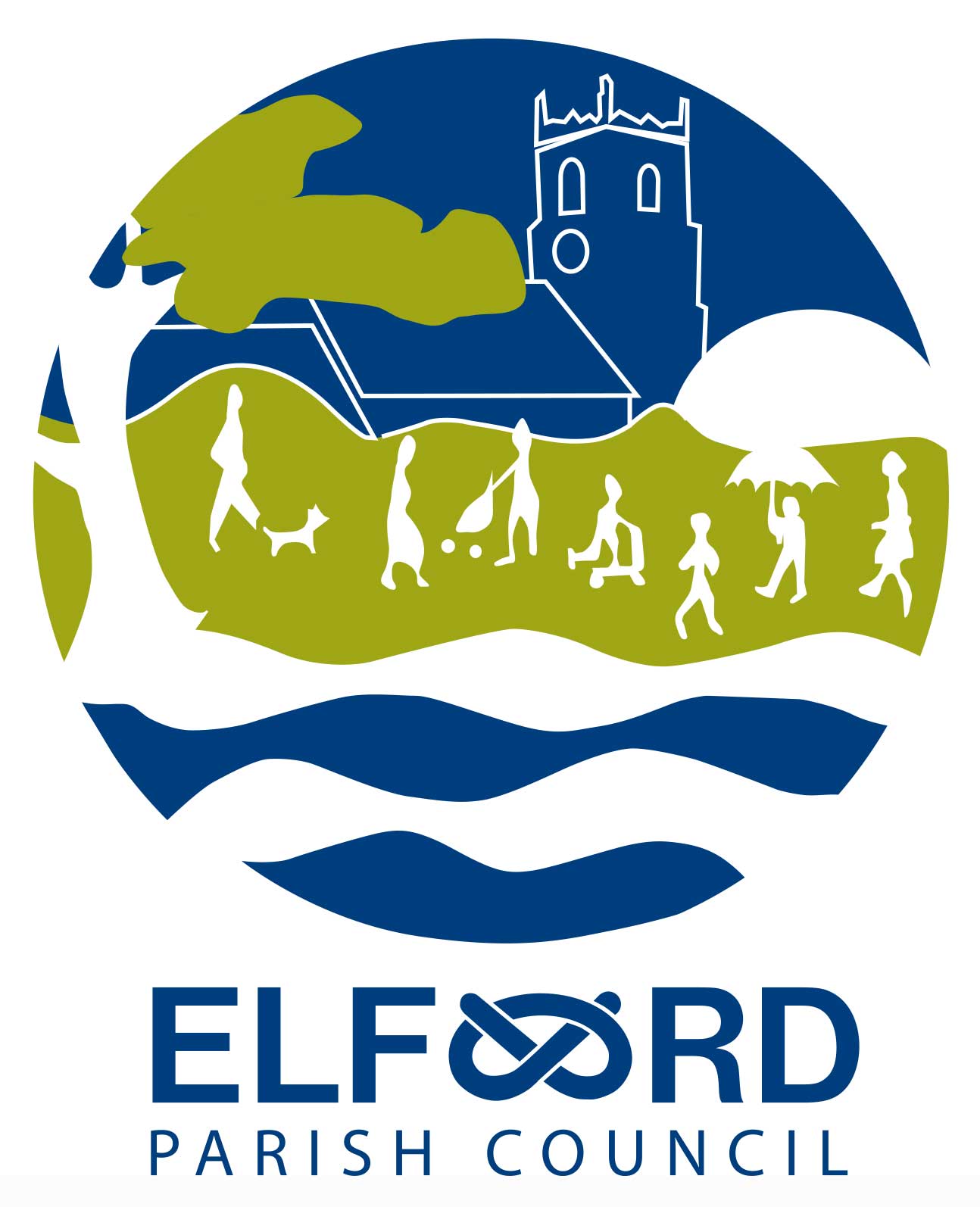 Thursday 12th May 2022, 7 pm, at Elford Village HallA G E N D A 17/22 To appoint a Chair and receive the Chair’s Declaration of Office.18/22 To appoint a Vice Chair.19/22 To receive Apologies for Absence     20/22 To receive Declarations of Interest21/22 To approve the Minutes of the Meeting of 11th April 202222/22 To consider HM The Queen’s Platinum Jubilee celebrations 23/22 To consider Elford in Bloom event24/22 To receive the Clerk’s Report									25/22 To consider any Planning Matters26/22 To consider quote for Playground refurbishment and grant funding application27/22 To consider a village CCTV system28/22 To receive questions and reports from Councillors	29/22 To receive Correspondence	30/22 To receive a Financial Report   31/22 To consider authorising Schedule of Accounts for payment					32/22 Date of Next Meeting :  Monday 13th June, 7pmANNUAL PARISH ASSEMBLY FOLLOWS THIS MEETING IN THE MAIN HALL AT 8PM